GULBENES NOVADA DOMES LĒMUMSGulbenēPar P. J. izslēgšanu no Gulbenes novadadzīvokļu jautājumu risināšanas reģistraSaskaņā ar 2022.gada 26.maija Gulbenes novada domes sēdes lēmumu Nr. GND/2022/492 “Par reģistrēšanu dzīvokļu jautājumu risināšanas reģistrā” (protokols Nr.10, 51.p.) (turpmāk – Lēmums) …., reģistrēts dzīvokļu jautājumu risināšanas 3.reģistrā. Lēmums pieņemts, pamatojoties uz Gulbenes novada domes 2020.gada 30.janvāra saistošo noteikumu Nr.2 “Par palīdzību dzīvokļu jautājumu risināšanā” 10.1.apakšpunktu, kas nosaka, ka pašvaldība var sniegt palīdzību pašvaldībai piederošās vai tās nomātās dzīvojamās telpas apmaiņā pret citu īrējamu pašvaldībai piederošu vai tās nomātu dzīvojamo telpu, sakarā ar ģimenes locekļu skaita samazināšanos, nespēju norēķināties par īri, komunālo pakalpojumu maksu vai īrnieka, viņa ģimenes locekļu veselības problēmu dēļ dzīvojamo telpu mainīt uz zemāku stāvu.Atbilstoši Iedzīvotāju reģistra datiem …. miris 2023.gada 1.janvārī. Likuma „Par palīdzību dzīvokļu jautājumu risināšanā” 10.panta pirmās daļas 2.punkts nosaka, ka  personu izslēdz no palīdzības reģistra, ja zuduši apstākļi, kuri bijuši par pamatu šīs personas reģistrēšanai attiecīgās palīdzības saņemšanai. Ņemot vērā minēto un pamatojoties uz likuma „Par palīdzību dzīvokļu jautājumu risināšanā” 10.panta pirmās daļas 2.punktu un Sociālo un veselības jautājumu komitejas ieteikumu, atklāti balsojot: PAR –__; PRET – __; ATTURAS – __, Gulbenes novada dome NOLEMJ:1. IZSLĒGT … no dzīvokļu jautājumu risināšanas 3.reģistra. 2. Lēmumu nosūtīt: Gulbenes novada Jaungulbenes pagasta pārvaldei, juridiskā adrese: “Gulbīts”, Gulbītis, Jaungulbenes pagasts,  Gulbenes novads, LV-4420.Gulbenes novada domes priekšsēdētājs				A.CaunītisSagatavoja: Ligita Slaidiņa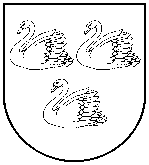 GULBENES NOVADA PAŠVALDĪBAReģ.Nr.90009116327Ābeļu iela 2, Gulbene, Gulbenes nov., LV-4401Tālrunis 64497710, mob.26595362, e-pasts; dome@gulbene.lv, www.gulbene.lv2023.gada 26.janvārīNr. GND/2023/(protokols Nr.; .p)